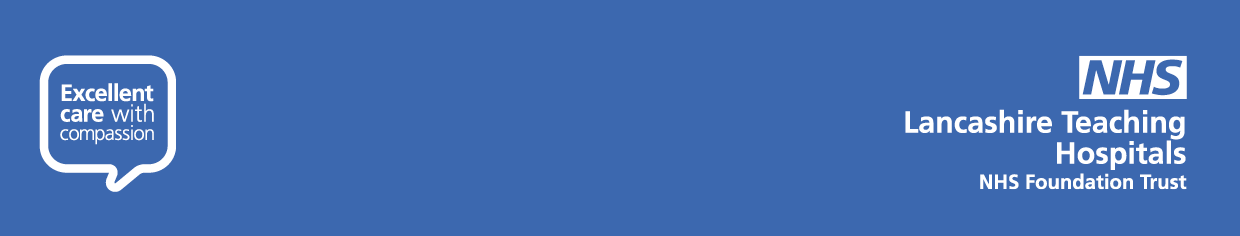 Placement Area:In-patient acute stroke rehabilitationPlacement Address:Core therapies department, Rookwood B, Chorley and South Ribble hospital, Preston Road, Chorley, PR71PPTelephone Number:01257 245118Contact Name:Angela AltyAnnette AllenLorna FazackerleySharon GallagherPlacement FacilitatorAnne TuckerType of Placement:Acute stroke rehabilitationThe aim of this placement is that the learner will be ward based on nursing shift patterns within the ward based nursing establishment rather than the therapy team which is embedded on Rookwood B.The learners would have the opportunity to :Embed Occupational Therapy skills within activities of daily living in a Stroke rehabilitation ward environmentFacilitate goal based therapy programmes through purposeful Occupation in ward based careSupport the end PJ paralysis campaigns and facilitate systems to ensure a rehabilitation ethos and culture is maintained holistically for the service usersComplete a work based project to review the Stroke e-learning information provision and create content aimed at next of kin or carers in line with Stroke Association prioritiesMeasure the impact and outcomes of ward based Occupational Therapy provision within a Stroke specific rehabilitation ward environment.Day to day supervision would be from the nursing line management however there would be weekly formal supervision and assessment by the Occupational Therapists who are substantive to the stroke rehabilitation ward.Whilst the learning experience would be ward based, it is envisaged that there will be close links with the embedded therapy team on the unit however the delivery of Occupational Therapy knowledge and skills will be ward based and not based directly within the core therapies team.Details of type of clients being dealt with:All patients aged 18 years +Acute strokeTIAOther associated neurological conditions (supporting pressures on other wards)General medical conditions (supporting pressures on other wards)The type of experience which may be gained from this placement:Awareness of acute stroke, neuro and medical conditionsCommunication with patients, families, carersOT processAcute neuro assessment and treatment approachesAssessment skills (standardized and functional)Acute stage rehabilitationDischarge planning processCommunication with MDT agenciesOT documentation processBasic Moving and handling.Clinical reasoning.Reflective practice.Cognitive difficulties post stroke and mental capacity assessmentTeam work.Caseload management.Experience in applying holistic OT process with patients within an integrated team.Functional assessment and treatment approaches including: function, mobility, transfers, cognition, mood, seating and posture.Neuro assessment and treatment approachesTherapeutic handlingPostural management including specialist seatingCognitive, executive assessment and treatment approachesSensory and perceptual assessment and treatment approachesDischarge planning process and community referralsCommunication with patients, families, carersCommunication with MDTReferring on to relevant hospital specialist teamsSkills of time management, prioritization and flexibility.Special Knowledge and information which would be useful to the student:Understanding the implications of stroke, associated neurological and medical conditions on function Basic awareness of the management of strokeBasic understanding of anatomy, physiology, and neuro anatomy of the brain in relation to strokeBasic awareness of stroke and medical conditions and terminologyPre reading of the LTHTR Stroke e-learning information tool for Stroke survivors and their Next of kin: Stroke (lthtr.nhs.uk)Recommended Reading:Anatomy of the Brain – basic understanding of “stroke”Info on LTHTRInfo on government agendas related to stroke e.g. National service frameworks, NICE stroke guidelines, Royal College of Physicians guidelines documents relating to strokeUnderstanding of basic cognitive processes i.e. attention, memory, language, visuospatial and executive function.Visits/shadowing which can be arranged:Physiotherapy, speech and language therapyOT departments: medical, orthotics, neuro rehab unitNeuro x-rayCommunity neuro teamStroke specialist nursing teamHyper acute stroke ward at RPHHours of work:Nursing shift patterns are either:7.30am-8pm7.30am-3.30pmOr12pm-8pmIdeally it would be anticipated that the learners attending this placement fit in with appropriate shift patterns totalling in 37.5 hours of placement opportunity per week at pre agreed rota patterns. As this placement involves project based work self-directed work time can also be accommodated within these hours at a pre agreed plan discussed between the learner, the Occupational Therapy assessor and the nursing line manager at the start of placement. The Occupational Therapy assessor would be the person responsible for signing off the placement hours undertaken.The day one induction would be coordinated by the Occupational Therapist prior to the learner being embedded in the ward environment and would commence at 8.30am on the first day of placement.NB. Where possible it is recommended that ‘learners’ work as closely as possible with their allocated Assessor.Last updated: 18.1.22Last updated: 18.1.22